PROCURADORIA JURIDICA
LEI 003LEI COMPLEMENTAR Nº 003 DE 22 DE MAIO DE 2019.“Concede revisão geral de remuneração e reajuste aos servidores e agentes públicos municipais do Poder Executivo, e dá outras providências”.O PREFEITO DO MUNICÍPIO DE DEODÁPOLIS, Estado de Mato Grosso do Sul, no uso e gozo de suas atribuições legais, FAZ SABER que a Câmara Municipal aprovou e sanciona e promulga a seguinte lei:Art. 1º Fica concedida, nos termos do inciso X, do art. 37, da Constituição da República Federativa do Brasil, a revisão geral anual de remuneração sobre o salário e subsídio de todos os servidores, Conselheiros Tutelares e agentes políticos do Poder Executivo do Município de Deodápolis, referente à reposição inflacionária apurada no período entre 1º de janeiro de 2.018 e 31 de dezembro de 2.018.§1º A reposição inflacionária prevista no caput é apurada pelo IPCA/IBGE, no percentual de 3,75 % (três virgula setenta e cinco por cento) sobre o vencimento base das classes iniciais das respectivas carreiras, sobre os vencimentos dos cargos em comissão e funções de confiança, bem como sobre os subsídios, definidos em Lei, e não constitui aumento ou reajuste salarial ou de subsídio.§2º Os efeitos da revisão geral serão indistintos entre servidores titulares de cargos efetivos, em comissão, de natureza sui generis, como os Conselheiros Tutelares, e os titulares de cargos públicos com natureza de agente político, como Prefeito, Vice-Prefeito e Secretários, e retroagirão à 1º de janeiro de 2.019.§3º Para adequação orçamentária e financeira e implementação desta Lei, fica autorizada a complementação e/ou compensação de vencimentos pagos com diferenças em relação aos valores fixados no § 1º.Art. 2º Fica concedido reajuste remuneratório de 0,86% (zero virgula oitenta e seis por cento) sobre o vencimento base das classes iniciais das respectivas carreiras, cargos em comissão, funções gratificadas e sobre a remuneração dos Conselheiros Tutelares, excluindo-se do reajuste os Secretários, Vice-Prefeito e Prefeito.Parágrafo único. Os efeitos do reajuste retroagirão à 1º de janeiro de 2.019.Art. 3º Incluem-se nas disposições dos artigos 1º e 2º as aposentadorias e as pensões pagas pelo Tesouro do Município.Art. 4º Por força da revisão geral de remuneração e do reajuste aprovados, passa a vigorar a Tabela do Plano de Cargos e Remuneração do Poder Executivo na forma do Anexo Único desta Lei.Art. 5º As despesas decorrentes desta Lei serão atendidas por conta das dotações orçamentárias próprias.Art. 6º A presente Lei entra em vigor na data de sua publicação, retroagindo seus efeitos a 1º de janeiro de 2019.Deodápolis, MS, 22 de maio de 2019.VALDIR LUIZ SARTORPrefeito Municipal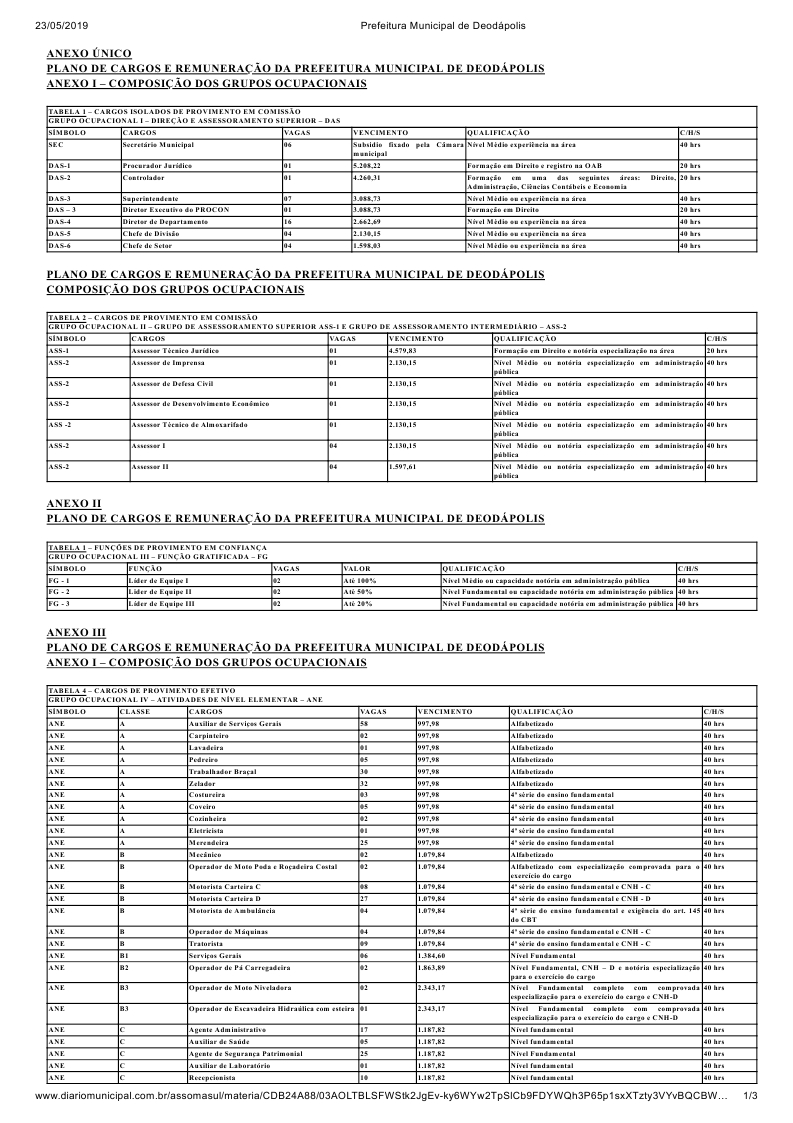 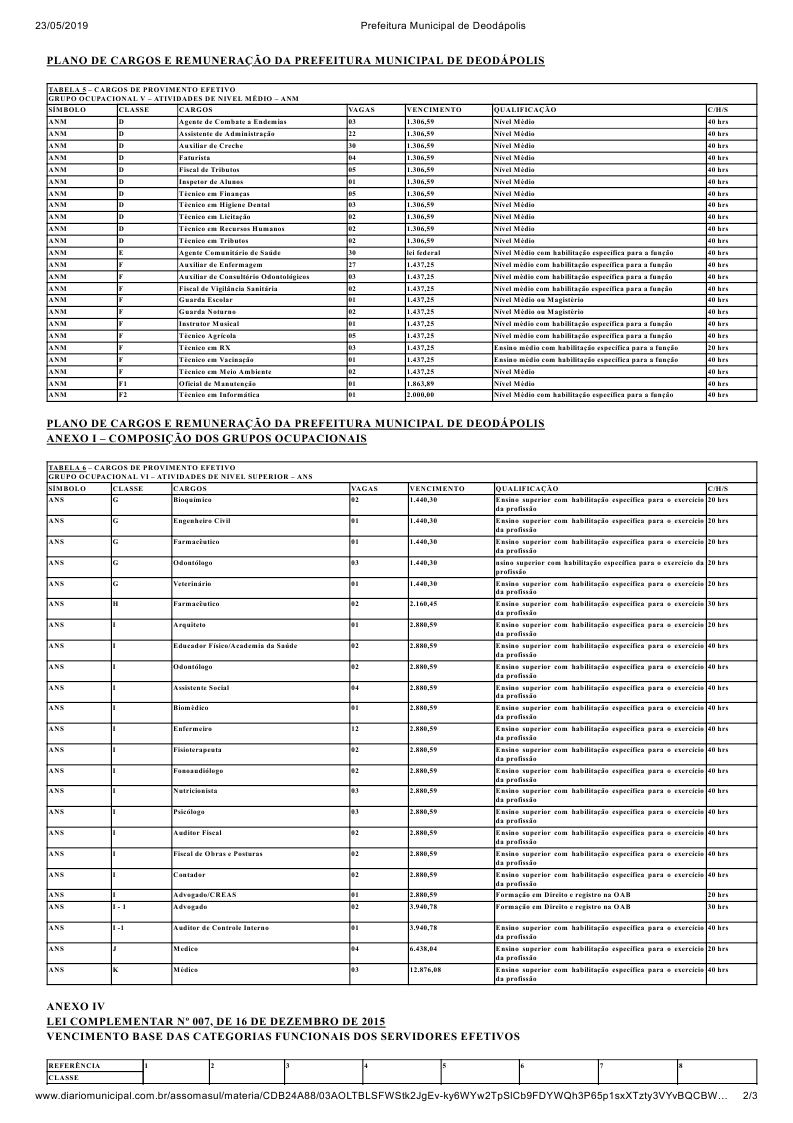 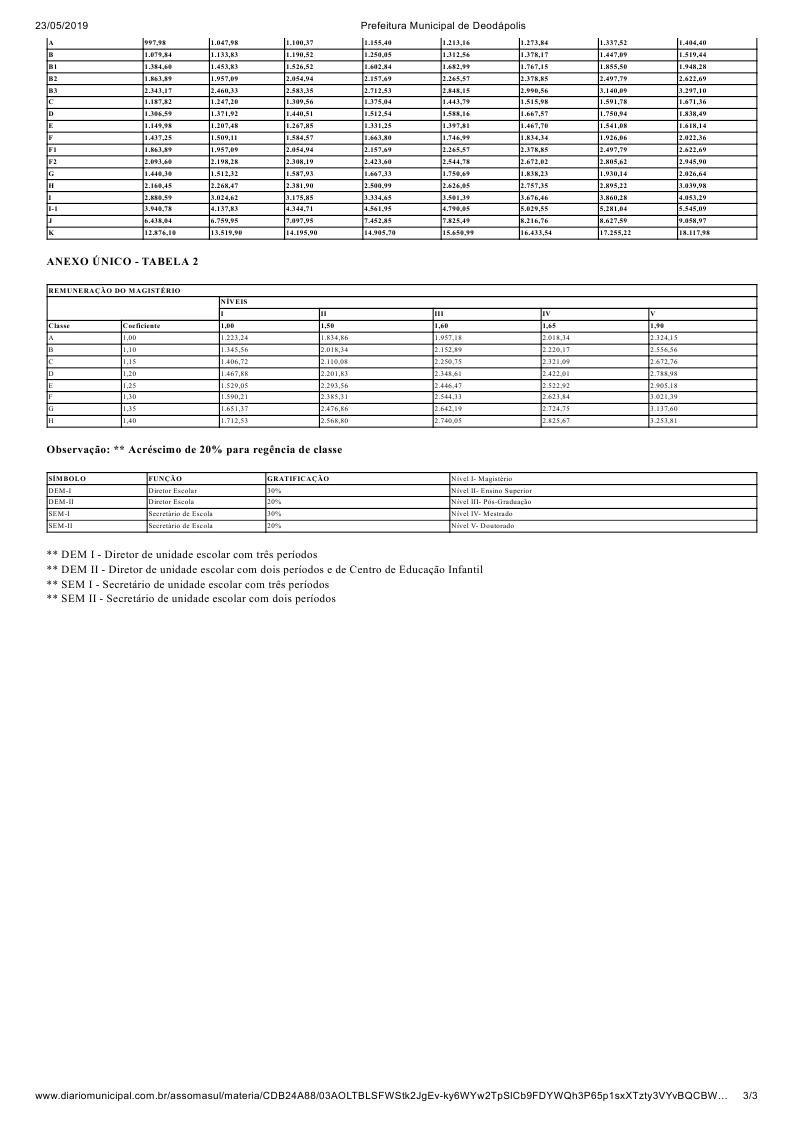 